Publicado en España el 26/01/2017 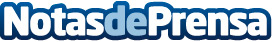 Regala una sonrisa perfecta este San ValentínLo que define a las personas enamoradas es su felicidad y su sonrisa constante. Pero unos dientes con manchas pueden arruinar esa sonrisa y hacer que los enamorados se repriman y dejen de sonreírDatos de contacto:Globe ComunicaciónNota de prensa publicada en: https://www.notasdeprensa.es/regala-una-sonrisa-perfecta-este-san-valentin_1 Categorias: Medicina Medicina alternativa http://www.notasdeprensa.es